Accessibility Guide for Wentworth Holidaysgrasmere-wentworth@hotmail.com, 01493728052, www.grasmere-wentworth.co.ukContact for accessibility enquiries: Rosemary Peers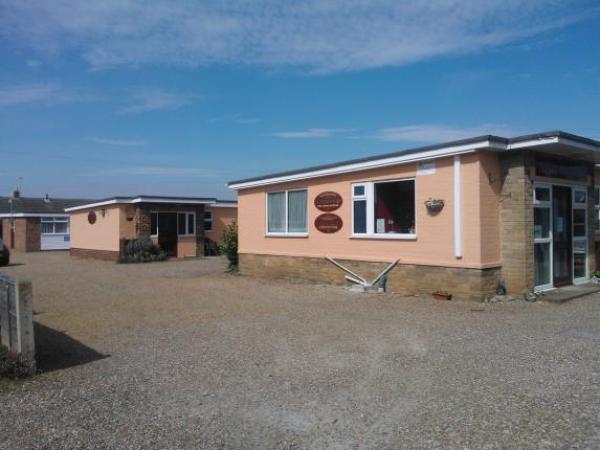 WelcomeWentworth is a small, compact chalet site established in the 1960s and in our ownership since 1999. Most regular customers use us as a base, but the general layout does not lend itself to families who would normally spend a lot of time on-site.
All chalets are equipped with:
• Fitted lounge and bedroom heaters
• Colour TV, full-size electric cooker, microwave and toaster.
• Kitchen equipment, china and cutlery
• Bed linen and towels included. For persons staying longer than a week, a change can be provided on Fridays.
• Bedrooms and lounge are carpeted.
• We offer a free WiFi systemAt a Glance Access with steps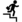 There are steps from the main entrance to:Wentworth ReceptionBedroomWentworthOliver Bedrooms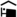 We have non-allergic bedding. Hearing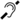 The (bedroom) TVs have subtitles. Visual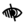 Glass doors and full-height windows have contrast markings.Some parts of the venue have low lighting. General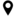 Staff are available 24 hours a day.We have emergency evacuation procedures for disabled visitors.Getting hereBultitudes Loke
Caister-On-Sea
Great Yarmouth
NR30 5DH
 Travel by public transport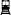 You can get to Wentworth Holidays by bus and train.The nearest bus stop is on the main road just to the left when you exit Bultitudes loke. The bus stop is 0.1 miles / 0.2 km from Wentworth Holidays.The nearest train station is Great Yarmouth Train Station. The train station is 2.5 miles / 4.0 km from Wentworth Holidays.We advise people travelling via train to get a taxi from the train station to us. Travel by taxi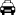 You can get a taxi with Albies by calling 01493331111. The taxi company has a wheelchair accessible vehicle.You can get a taxi with Swift by calling 01493300300. The taxi company has a wheelchair accessible vehicle. Parking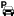 We have a car park. The parking is less than 50 metres from the main entrance. Parking is free.There is a drop-off point at the main entrance. The drop-off point has a dropped kerb.From the car park to the entrance, there is level access.Arrival Path to main entrance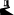 From the street to the main entrance, there is level access. Main entrance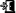 The main entrance has level access.When you arrive, we can help carry your luggage.Getting around insideVisual Impairment - General InformationWe have contrast markings on all glass doors and contrast markings on all full-height windows.Some parts of the venue have low lighting. Wentworth Reception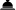 From the main entrance to reception, there is 1 step. There is no lift and no ramp.You can sit down at reception.The reception is a very informal area and as such it does not have a check in desk.
Outside view of reception.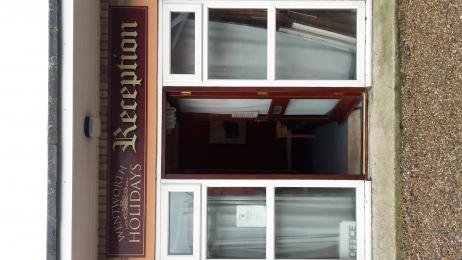 
Inside reception.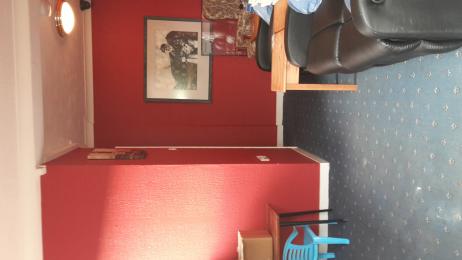  Bedrooms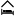 All bedrooms have windows.Bedrooms have ceiling lights, bedside lamps and natural daylight.Lights are LED and energy saving. TVs have subtitles.All bedrooms are non-smoking.We have non-allergic bedding.All bedrooms have fitted carpets.The bedroom nearest the main entrance has 1 steps.We have bathrooms with a separate shower.The walls and the fittings have high colour contrast.
Oliver bedroom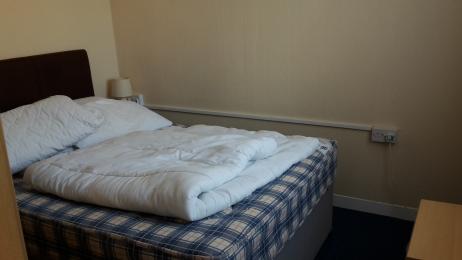 
Oliver bedroom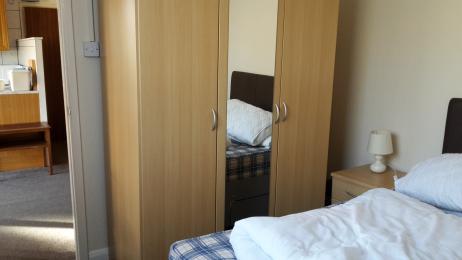 
Oliver bathroom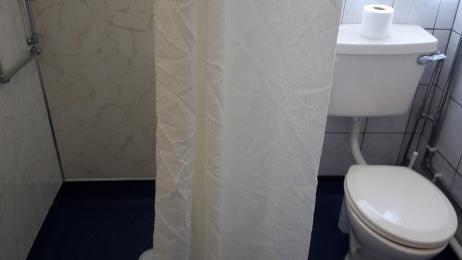 
Oliver bathroom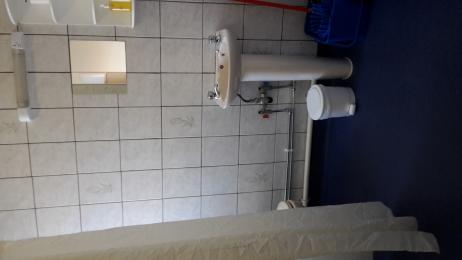  Wentworth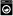 From the main entrance to the laundry, there are 2 steps. There is no lift and no ramp.We have an iron and ironing board. You can use the ironing board sitting down.The ironing board can be used from a seated position but the plug for it is raised and cannot be reached from a seated position.
Laundry entrance.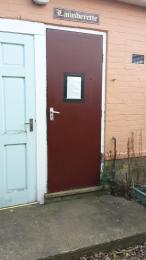 
Inside laundry.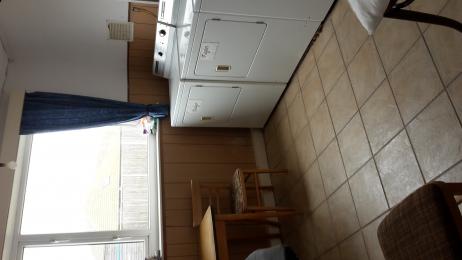 
Ironing board.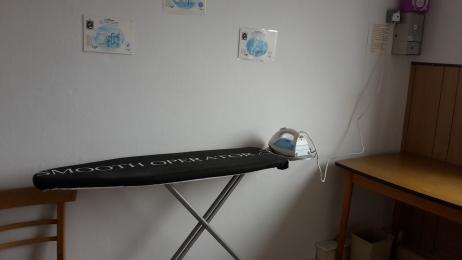  Self catering kitchen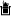 OliverWe have an open plan kitchen.From the main entrance to the kitchen, there is 1 step. There is no lift and no ramp.The table and plates have high colour contrast.
Oliver Kitchen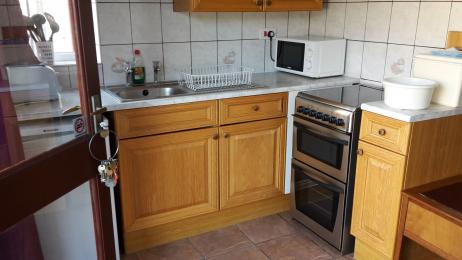  Lounge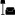 OliverFrom the main entrance to the lounge, there is 1 step. There is no lift and no ramp.
Oliver lounge.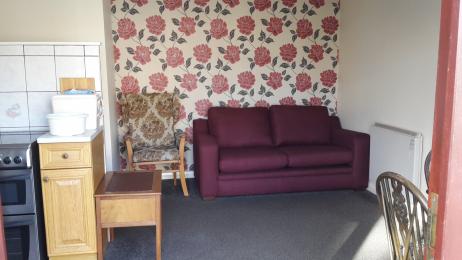 Customer care supportYou can hire mobility equipment from Beactive Mobility by calling 01493 444 384.Customer care supportStaff are available 24 hours a day.Guide last updated: 17 December 2019